Om man inte har tillgång till skrivare för att skriva ut i A3-format välj dessa inställningar vid utskrift:    
Klicka på ”Arkiv” – ”Skriv ut” – Klicka på ”En sida per ark” och längst ner välj ”Anpassa till pappersstorlek” – Det fälls ut en list med olika val där du väljer ”A4 (210 x 29,7 mm) 21 cm x 29,7 cm” – Klicka nu på skriv ut och du får ut ett A4 från dokumentet a3_a3format 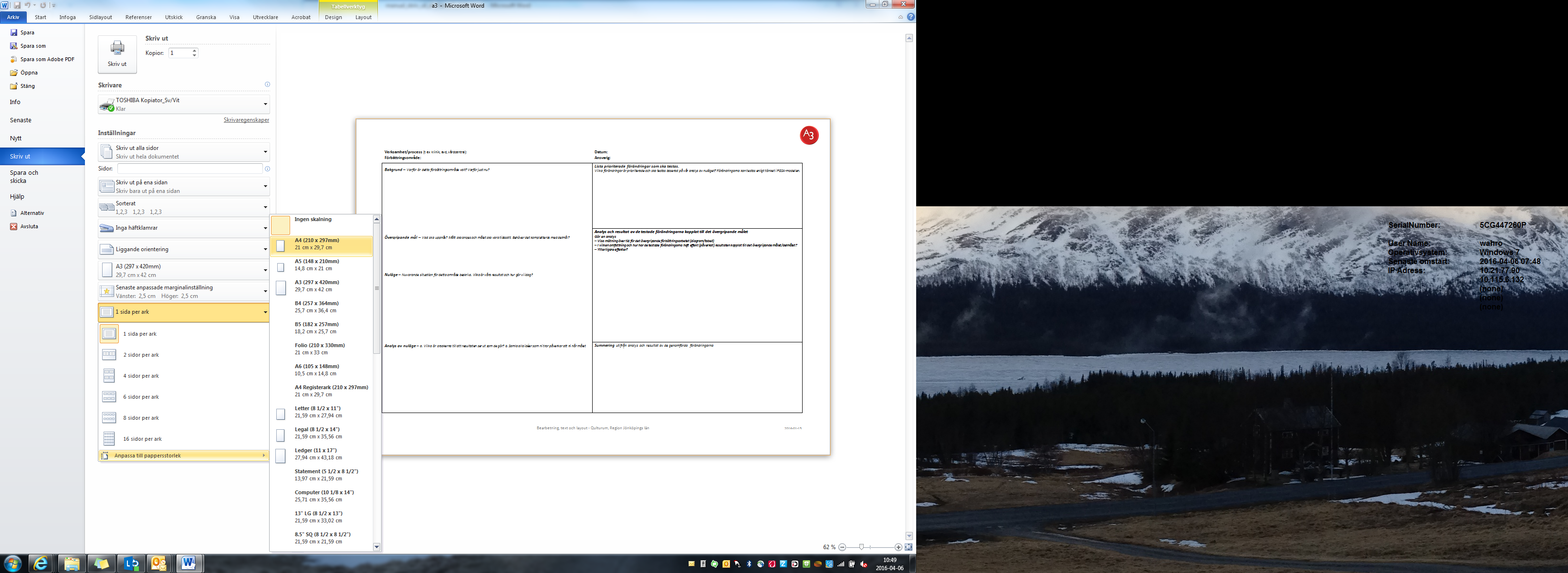 